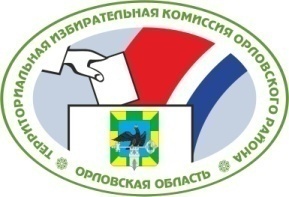 ОРЛОВСКАЯ ОБЛАСТЬТЕРРИТОРИАЛЬНАЯ ИЗБИРАТЕЛЬНАЯ КОМИССИЯОРЛОВСКОГО РАЙОНА                      Р Е Ш Е Н И Е                                                              г. ОрёлО формировании участковой избирательной комиссии избирательного участка № 584           Рассмотрев предложения по кандидатурам для назначения в состав участковой избирательной комиссии избирательного участка № 584, в соответствии со статьями 20, 22, 27, 28 Федерального закона от 12 июня 2002 года № 67-ФЗ «Об основных гарантиях избирательных прав и права на участие в референдуме граждан Российской Федерации», статьями 5, 18, 19 Закона Орловской области от 25 декабря 2012 года №  1453-ОЗ «О системе избирательных комиссий в Орловской области»,  территориальная избирательная комиссия Орловского  района РЕШИЛА:1.  Определить численный состав  участковой избирательной комиссии избирательного участка № 584 – 9 - членов с правом  решающего голоса.2.  Сформировать участковую избирательную комиссию избирательного участка № 584 со  сроком  полномочий пять лет (2018-2023 гг.), назначив в ее состав членами с правом решающего голоса:Бакину Наталью Николаевну, предложенную для назначения  Орловской областной общественной организацией  инвалидов Союз «Чернобыль».Гусеву Наталью Николаевну, предложенную  для назначения Орловским областным отделением Общероссийской общественной организации «Всероссийское общество охраны природы».Калужских Нину Максимовну, предложенную для назначения Региональным отделением Политической партии Справедливая Россия в Орловской области.Ладыгину Елену Сергеевну, предложенную  для назначения Орловским  региональным  отделением Общероссийской общественной организации «Российский  Красный  Крест».Неврову Наталью Васильевну, предложенную для назначения Орловским местным отделением Орловского регионального отделения Всероссийской политической партии "ЕДИНАЯ РОССИЯ".Петрушину Светлану Ивановну, предложенную для назначения Орловским региональным отделением Политической партии ЛДПР - Либерально-демократической партии России.Серегину Ирину Алексеевну, предложенную  для назначения Орловским областным  отделением  общественной организации «Российский творческий Союз работников культуры».Солодникову Ирину Николаевну, предложенную для назначения  Общественной организацией «Орловское областное общество потребителей».Третьякову Любовь Викторовну, предложенную для назначения Орловским районным отделением ОРЛОВСКОГО ОБЛАСТНОГО ОТДЕЛЕНИЯ политической партии "КОММУНИСТИЧЕСКАЯ ПАРТИЯ РОССИЙСКОЙ ФЕДЕРАЦИИ".          3.  Назначить председателем участковой избирательной комиссии избирательного участка № 584  Неврову Наталью Васильевну.               4.  Председателю участковой избирательной комиссии избирательного участка № 584 созвать организационное заседание участковой избирательной комиссии не позднее 7 июня 2018 года.5. Направить настоящее решение в Избирательную комиссию Орловской области и в участковую избирательную комиссию избирательного участка     № 584.6. Опубликовать настоящее решение в Орловской районной газете «Наша жизнь» и разместить его на сайте территориальной избирательной комиссии Орловского  района в информационно-телекоммуникационной сети «Интернет».             6 июня .	 №  22/37Председательтерриториальной избирательной комиссии Орловского районаА.С. СтебаковаСекретарьтерриториальной избирательной комиссии Орловского районаИ.Б. Филонова